CONCURSO NACIONAL DE DISCURSOS STANZA 2023LEVEL 1TEMA: MI MASCOTA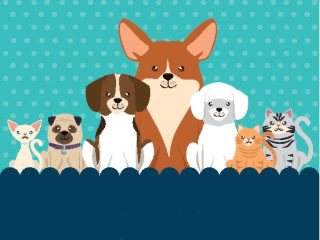 Rules for Level 1
1. Cue cards are allowed but the speech should not be read. Presentation is the most important aspect of the speech competition this year. Is it engaging?2. Candidates will need to state at the beginning of the recording the following information:
  Name of the candidate; Name of the School; Level3. The recording MUST be clearly labelled with name, school and level. 4. Candidates may submit an audio or video file. If the file is too large to email, it can be shared through Google Drive. 5. Candidates should cover all the questions listed but can do so in any order. The total oral presentation should be of a minimum of 1 minute to a maximum of 2 minutes. The introduction of the student (name, school etc) is not taken into account when timing the speech. 
6. Once started, the recording should not be interrupted. 
7. The speech should be the candidates’ original production.7. Native speakers may not enter but can enter the “scholarship” competition.PREGUNTASNOTE: You do not need to have or have had a pet to answer the questions. You may use your imagination.¿Cuál es tu animal favorito como mascota? ¿Por qué te gustaría tenerlo?¿Tienes alguna mascota en casa o has tenido alguna en el pasado? Descríbe tu mascota.¿Cómo cuidas a tu mascota? ¿Qué alimentos le das y cómo juegas con ella?There should be no more than three entries per level per school. DUE MONDAY 21st AUGUST TO:cherylv@stcuthberts.school.nz